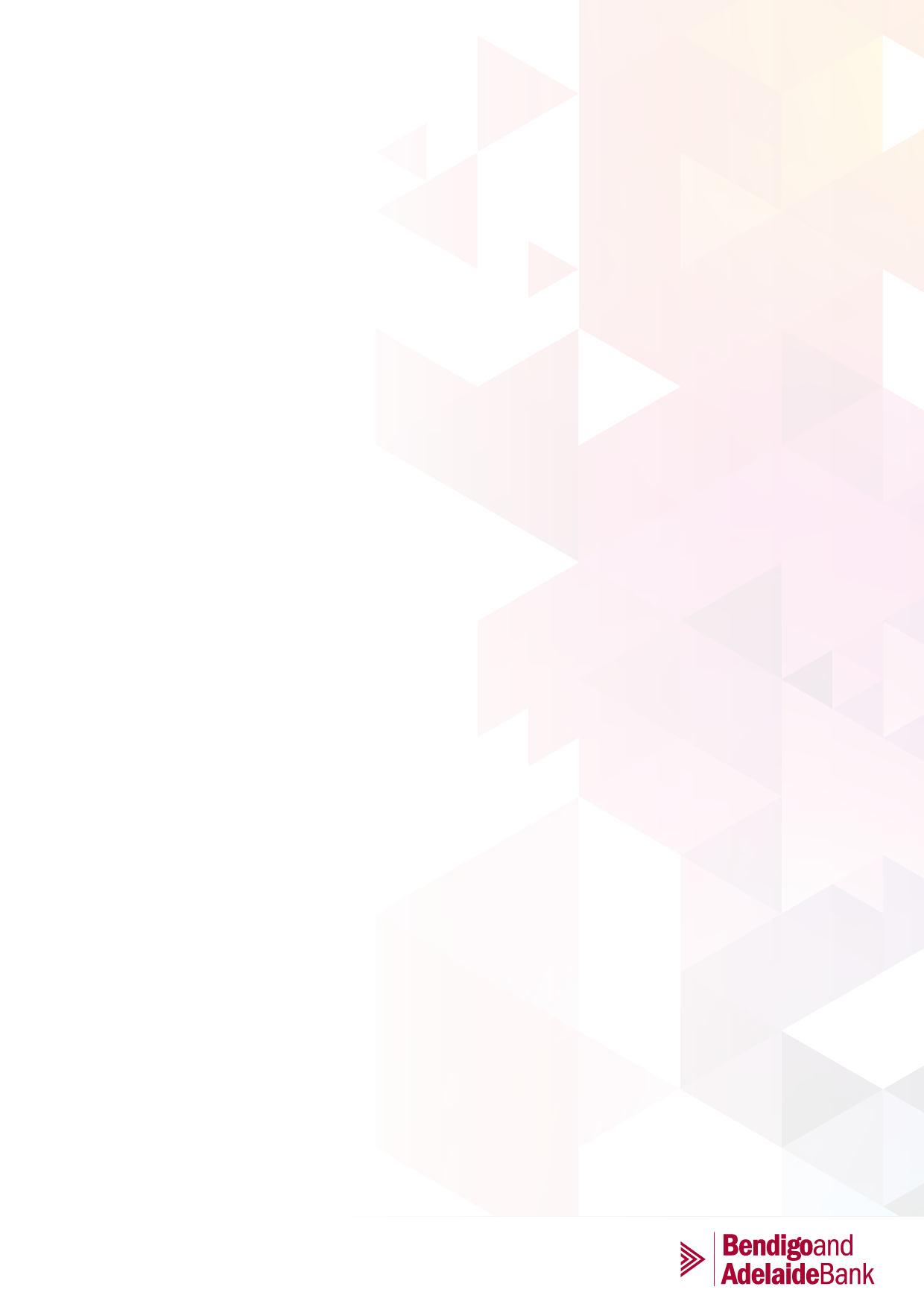 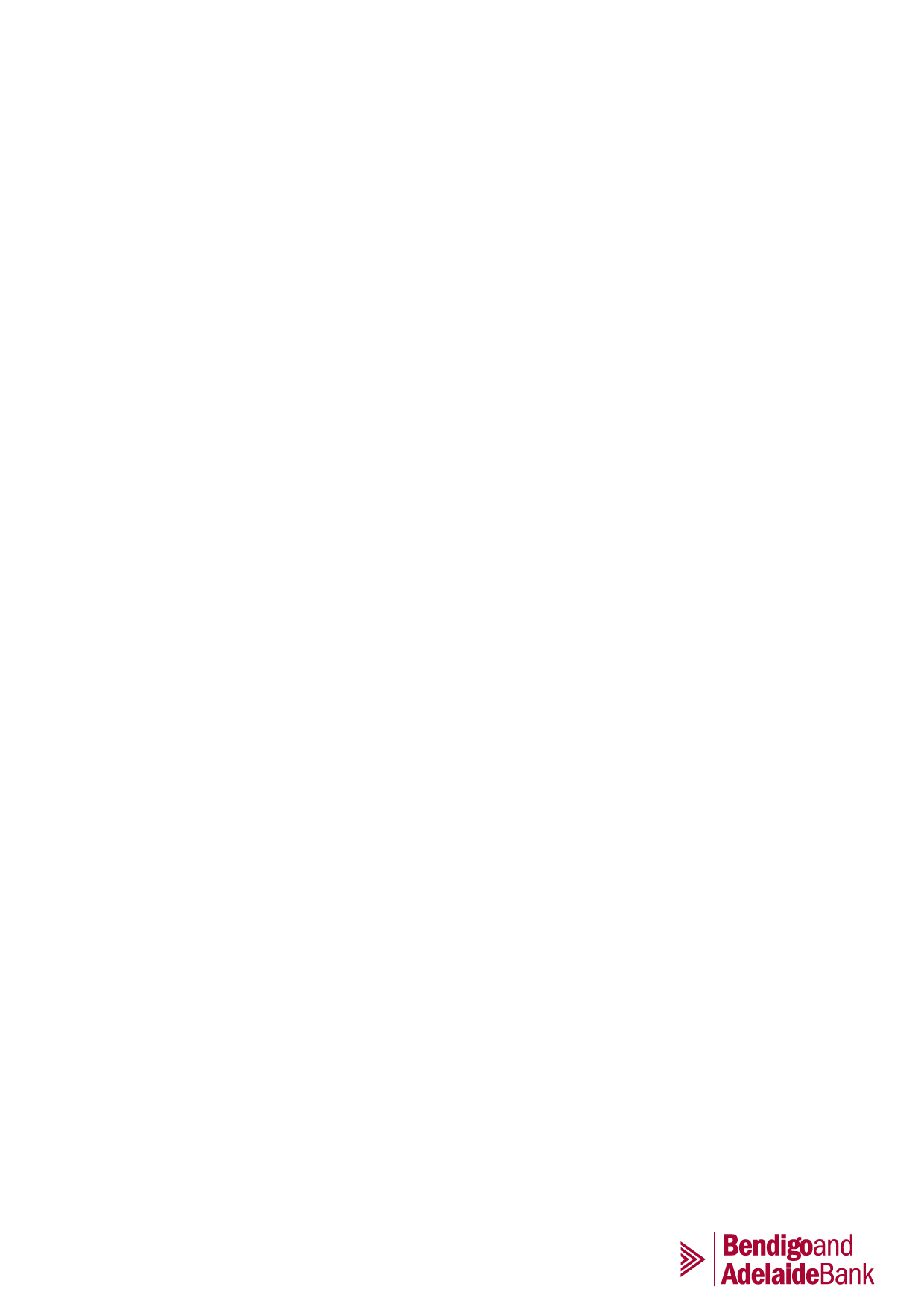 POSITION DESCRIPTIONCreated / RevisedAugust 2022Position titleProduct ManagerDivisionCustomer EnablementDepartmentProductsReports to PositionSenior Manager, Product ManagementDirect ReportsNoOur culture and valuesWe have a clear strategy and important work in place to become Australia's bank of choice.Our values of teamwork, integrity, performance, engagement, leadership and passion are at the core of who we are and form the expectation of the behaviours we adopt every day.We strive to have a culture that drives balanced outcomes; is open and informed for disciplined execution; that celebrates and recognises success; and where the sum is greater than its parts. To achieve this, we focus on four critical behaviours: act commercially; move fast to help customers achieve their goals; recognise people for their impact; and actively challenge the status quo.Together, we’re creating a culture we can continue to be proud of; one that will help us reach new heights.ROLE PROFILEYour division, your teamReporting to the Chief Operating Officer, the Customer Enablement function comprises those teams whose predominant focus is on enabling our customer facing roles in their support of customers. With a strong focus on contributing to the Group’s productivity targets, the ultimate purpose of the function is to ensure our front line staff, partners, digital platforms can deliver an experience consistent with our targeted customer value proposition.The Product team are responsible for the design, development and management of products across customer segments. This includes the following areas of focus:Product StrategyProduct DevelopmentProduct ManagementPricing AnalysisPortfolio ManagementPortfolio ForecastingProduct related data and information from internal and external sources will be leveraged to assist the Products team in determining the changing trends and future needs of Bendigo and Adelaide Bank customers, enabling us to achieve our vision of being Australia’s Bank of choice.The purpose of your roleThe Product Manager role has a specific focus on Product Strategy, Product Development & Product Management areas of the product function.The role is responsible supporting the Senior Manager with the design, development, management and performance of Product portfolios (including lending & deposits) across relevant customer segments (including Consumer, Business & Agri). The Product Manager will ensure products are aligned to business strategy and operating within the Bank’s risk appetite.Your core relationshipsThe role will report directly to Senior Manager, Product Management role and will form a key part of the Product Management teams. KEY ACCOUNTABILITIESWhat you’re accountable forWhat you’re accountable forProduct StrategyProvide accurate and relevant market intelligence to the team to assist in decision making Contribute to the development of product strategy within the relevant customer segmentEngage with all channels such as branch, mobile, online, social and phone and assist the Senior Manager in developing segment specific product strategiesIdentify opportunities to improve product/segment performanceUndertake regular product reviews in line with the product lifecycle frameworkProduct ManagementManage the relevant customer segment products in accordance with the requirements of the Product Lifecycle Framework, including implementation of approved pricing changesProduct DevelopmentEnsure that the Product lifecycle framework is followed, developing ideas and initiatives Prepare business cases for approval of new or enhancements to products or solutions and present to the Senior Manager and Head of Products & AnalysisConstantly review products, processes and policies to capture and implement opportunities for incremental improvements in line with the product lifecycle frameworkRisk Management Ensure work practices are conducted in accordance with all Bank compliance requirements, as specified in Bank policy, corporate and business unit procedures and identify and report instances of non-compliance to line managementMonitor the regulatory landscape to identify potential impacts to products or processes Actively support the Risk Specialist to investigate root causes contributing to risk issues and eventsBe a part of an effective risk management culture within the team by ensuring that you manage your own personal responsibilities for riskProblem Solving & AnalysisAbility to work through complex problems and provide solutions and recommendations Ability to draw concise recommendations from the analysis of data Participate in cross functional teams as a subject matter expert for projects and production issuesRelationship & Stakeholder ManagementDemonstrate the ability to effectively influence the thinking and actions of others Contribute to the development of fellow team members and provide constructive feedback to the team Demonstrate motivation and enthusiasm to promote teamwork both within the team and more broadly in the organization.Your knowledge, skills and experienceYour knowledge, skills and experienceKnowledge & skillsKnowledge and understanding of banking products and services Well-developed problem-solving abilitiesStrong team player possessing relationship management skillsAbility to prioritise competing requests with an organised and proactive approach to workStrong analytical skillsInnovative and lateral thinkerProfessional attitude and work ethicSystem Knowledge- RFS, LINX, Excel/AccessStrong verbal and written communicationHighly adaptable with ability to grasp new concepts quicklySound understanding of legal and regulatory environment for Financial ServicesRelevant experienceExperience in product management and development Demonstrated experience in developing strong working relationships with key stakeholdersYour qualifications and certificationsTertiary qualifications in Finance, Economics, Accounting or Law (desirable)Post graduate general business or finance qualifications (desirable)Risk responsibilityEnsure all work practices are conducted in accordance with all Bank compliance requirements, as specified in Bank policy, corporate and business unit procedures and identify and report instances of non-compliance to appropriately.CAPABILITY PROFILEKey people capabilitiesKey people capabilitiesCommunicationResults FocusRelationshipsCommercialityPeople capability profilePeople capability profilePeople capability profilePeople capability profileRelationshipsResults FocusGrow SelfRole ExpertiseBuilds and maintains productive relationships with trust and integrity. Works collaboratively and is open to the perspectives of others.Sets and manages relevant goals. Is mindful of and responds to the business environment. Asks for help and reviews for learning.Grows knowledge, is curious and proactively applies learning. Builds resilience and is mindful of impact on others.Maintains role-specific standards and applies knowledge, skills and experience on-the-job.IntermediateIntermediateIntermediateIntermediateCommunicationExecutionGrow OthersCustomer FocusEffectively expresses thoughts, ideas and information. Actively listens and adapts communication style. Engages, influences and connects to our purpose to tell our story.Makes well-considered decisions, plans and delivers quality outcomes. Problem solves and acts with integrity. Holds self and others accountable.Develops others by sharing feedback, recognising and celebrating outcomes. Connects with others to guide, empower and inspire.Identifies customer goals, makes relevant recommendations and takes appropriate timely action. Collaborates across the business to deliver best outcomes for the customer.IntermediateIntermediateFoundationalIntermediatePartneringInnovationFuture ReadyCommercialityActs with intent to build sustainable partnerships with customers, community and stakeholders to deliver shared value and achieve business outcomes.Constructively challenges the status quo and offers alternatives. Seeks to improve ways of working and is open to new ideas and experiences.Exchanges and respectfully challenges perspectives and approaches. Anticipates, embraces and promotes change to achieve our vision for today and tomorrow.Applies understanding of finance, risk, people and customer for decision-making to deliver business sustainability. Takes appropriate risks and acts in the best interest of the Bank.IntermediateIntermediateIntermediateIntermediateRole motivatorsRole motivatorsMotivatorImpactMotivatorChallengeMotivatorGrowth